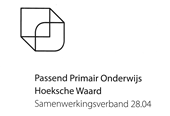 Betreft: aanmelding bij de externe expertGeachte ouders,Zoals wij met elkaar hebben besproken, is de school, ook na het inschakelen van interne ondersteuning, niet goed in staat is te komen tot een passend antwoord op de onderwijs- en opvoedingsbehoeften van uw kind. Om die reden zullen wij een externe expert raadplegen, in de hoop dat deze externe expert ons verder kan helpen. Zie ook ons Schoolondersteuningsprofiel (SOP) op de website van de school waarin e.e.a. is beschreven.De externe expert gaat niet aan de slag met uw kind maar met de leerkracht! I.v.m. de privacy van uw kind mag u kiezen uit de volgende twee mogelijkheden:0             De naam van mijn kind wordt WEL bekend gemaakt aan de externe expert. De externe expert heeft inzage  in de voor zijn ondersteuning noodzakelijke gegevens uit het   leerlingdossier van mijn kind.0             De naam van mijn kind wordt NIET bekend gemaakt aan de externe expert. De                 externe expert heeft geen inzage in het leerlingdossier van mijn kind.Handtekening ouder:Graag uw keuze aankruisen, de brief ondertekenen en aan ons retourneren. Mocht u vragen hebben dan kunt u contact opnemen met ondergetekende.Met vriendelijke groetIntern begeleider:Tel.nr: Emailadres: 